Cellular Respiration Guided Notes4 Types of Energy:1) 2)3)4)ATP 	1) The long name for ATP is _____________________ ___________________________.2) ATP is like a ____________________ _________________________.3) When the energy from ATP is used, it becomes ______________.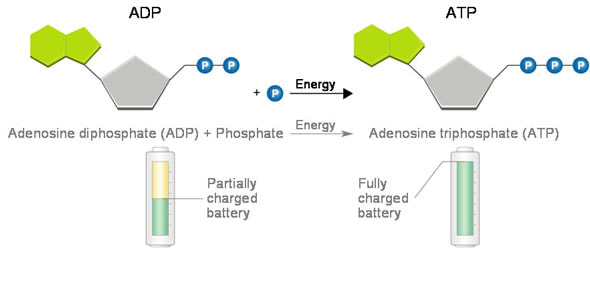 All of the energy used to make ATP comes from __________________.Cellular Respiration1) Main Objective of Cellular respiration (What does it do?): 2) Equation for Cellular Respiration using words:3) Equation for Cellular Respiration using Chemical Formulas:4) Cellular Respiration that uses oxygen is called _____________________, while cellular respiration that does not use oxygen is called _______________________.Aerobic Respiration Happens in the ________________________Label the inner membrane, outer membrane, cristae, and matrix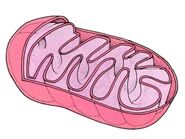 Main Steps Aerobic Respiration1)2)3)Glycolysis- first step in cellular respiration, does not require __________________	Main Objective:Location: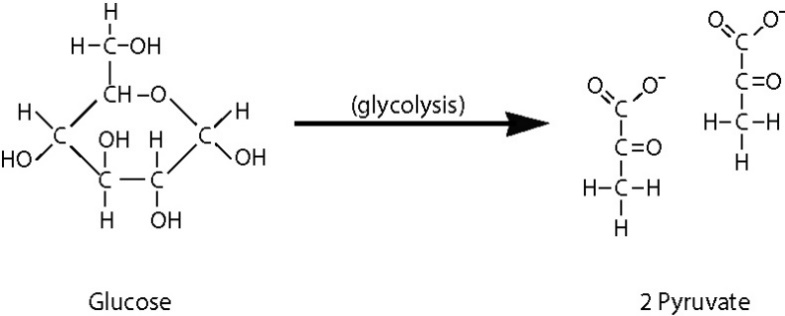 	Reactants:	Products:Intermediate Reaction: converts ___________ to __________________.Requires _______________________!!!!Kreb’s CycleRequires _______________________!!!!	Main Objective:Location:	Reactants: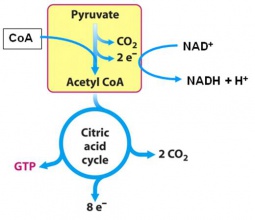 	Products:Electron Transport ChainRequires _______________________!!!!Main Objective:Location:	Reactants: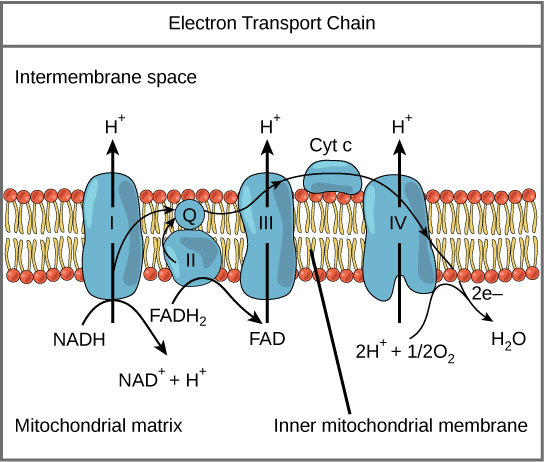 	Products:ATP TotalsAnaerobic Respiration1) Doesn’t require ___________________________2) Two Main Types	1) 	2) 3) Both start with ___________________________.4) Fermentation: Lactic Acid Fermentation1) Organisms that do lactic acid fermentation:2) Steps:	1) 	2) 3) Main byproduct of lactic acid fermentation:4) Example: Alcoholic Fermentation1) Organisms that do alcoholic fermentation:2) Steps:	1) 	2) 3) Main byproduct of alcoholic fermentation:4) Example: ReactionNumber of ATPs Produced